NOMETÍTULOVolta Redonda/RJANOProf. -----------------------------Reitor da Universidade Federal FluminenseProf. -----------------------------Diretor no Instituto de Ciências Humanas e SociaisProf. -------------------------------Chefe do Departamento de AdministraçãoProf. ------------------------------------------------Coordenador do Programa de Pós-Graduação em AdministraçãoNOME TÍTULODissertação apresentada ao Programa de Pós-Graduação em Administração do Instituto de Ciências Humanas e Sociais da Universidade Federal Fluminense, como requisito parcial para a obtenção do grau de Mestre em Administração.Orientador: Prof. Dr. ----------------------------------------.Volta Redonda/RJANONOMETÍTULODissertação apresentada ao Programa de Pós-Graduação em Administração do Instituto de Ciências Humanas e Sociais da Universidade Federal Fluminense, como requisito parcial para a obtenção do grau de Mestre em Administração.BANCA EXAMINADORA________________________________________Prof. Dr. --------------------------- (Orientador)Universidade Federal Fluminense________________________________________Prof. Dr. ---------------------------------Universidade Federal Fluminense________________________________________Prof. Dr. -------------------------Universidade -----------------------------Volta Redonda/RJANOFicha Catalográfica elaborada pela Biblioteca do Aterrado de Volta Redonda da UFFDedicatória (facultativo)Agradecimentos (Facultativo)RESUMOTítulo: O título deve declarar de forma explícita uma aplicação (ex: Aplicação, Método, Procedimento, Processo, Abordagem, Programa, etc)Objetivo do trabalho:Qual o objetivo do estudo, o que se pretende estudar? (Deve-se ser escrito sucintamente sendo permitido referir-se brevemente ao contexto estudado)Nº de Palavras: até 150 palavrasProcedimentos/Método para a solução do problema:Qual o método estudado? (Informe os procedimentos para solução do problema, a forma de coleta de dados e informações e a abordagem de análise)Nº de Palavras: até 200 palavrasResultados:Qual são os principais resultados do estudo? (Responder o problema de pesquisa, descrever o alcance dos objetivos e indicar os principais resultados do estudo)Nº de Palavras: até 150 palavrasImplicações práticas:Qual a implicação prática no contexto investigado no estudo? (Apresentar as possibilidades/resultados obtidos com o estudo. Descrever as implicações do estudo associando ao produto técnico/tecnológico dentre os critérios do Qualis Técnico/Tecnológico – destacar o critério Impacto).Nº de Palavras: até 150 palavrasOriginalidade e contribuições:Como o estudo pode se diferenciar a estudos correlatos? Quais as principais contribuições do estudo? (Ao tratar das contribuições deve-se destacar a área de estudo dentro do campo da Administração e reforçar a Aderência, critério obrigatório na avaliação do PPG, destacando a integração do trabalho a linha de atuação científico-tecnológica – LACT e projetos vinculados de pesquisa vinculados a esta linha).Nº de Palavras: até 150 palavrasProdução Técnica/Tecnológica:Qual o principal produto técnico/tecnológico derivado do estudo? (Descrever sucintamente o produto gerado pelo estudo, classificá-lo dentro de um dos quatro EIXOS e avaliá-lo de acordo com os critérios do Qualis Técnico/Tecnológico -  Aplicabilidade, Inovação e Complexidade).Nº de Palavras: até 150 palavrasPalavras-Chave:ABSTRACTKeywords: LISTA DE FIGURASLISTA DE TABELASLISTA DE ABREVIATURAS E SIGLASLISTA DE QUADROS1	INTRODUÇÃOContexto da Realidade InvestigadaObjetivosJustificativaEstrutura do DocumentoFUNDAMENTAÇÃO TEÓRICAXXXXXXXXXXXXXDIAGNÓSTICO DO PROBLEMA MÉTODO PARA A SOLUÇÃO DO PROBLEMA ANÁLISE DA SOLUÇÃO PROPOSTAPROPOSTAS DE MUDANÇA/INTERVENÇÃO/RECOMENDAÇÃOProcesso de MelhoriaPlano de Ação Sugerido	CONSIDERAÇÕES FINAIS REFERÊNCIAS APÊNDICEANEXO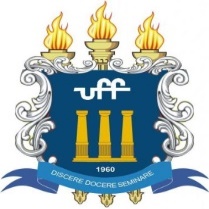 UNIVERSIDADE FEDERAL FLUMINENSEINSTITUTO DE CIÊNCIAS HUMANAS E SOCIAIS PROGRAMA DE PÓS-GRADUAÇÃO EM ADMINISTRAÇÃO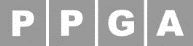 